							Greater Harrington Historical Society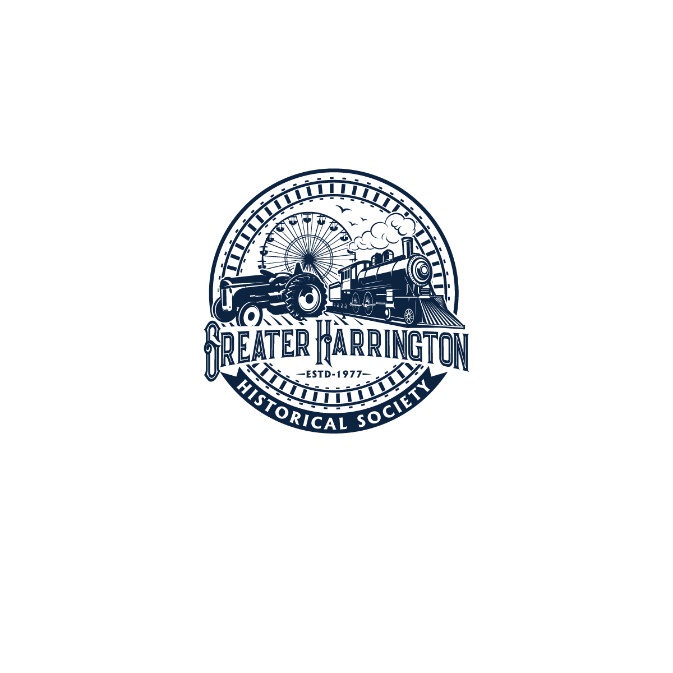 108 Fleming StHarrington, DE 19952Hometown Heroes 2021-2022 Banner ProgramThe Greater Harrington Historical Society is proud to announce the Hometown Heroes Banner Program. The program serves as a tribute to recognize service men and women from the greater Harrington area who have served or are serving our country in a branch of the military.The banners are 24” wide by 48” tall. Each individual banner will honor a specific Harrington area service man or woman and will include his or her picture, branch of service and era of service. Sponsors who may be friends, families, or businesses will pay for the Hometown Heroes Banners. Sponsorship will be named on the banners.Banners will be displayed on the telephone poles around Harrington starting at Commerce St. The banners will be placed multiple times of the year, including Memorial Day and Veterans Day. Once the banners have ended their life cycle, they will be returned to the sponsor. *Please note: There is no guarantee as to the life of the banner but, all retired banners will be returned to the sponsor. Dedication will take place once the first 12 banners are purchased and received. A date will be announced later. The cost of $200 for sponsorship from friends, families, or business includes the banner and fixtures. Applications are available at the Harrington City Hall, Harrington Parks & Recreation, and the Greater Harrington Historical Society. You can download the application as well at www.ghhsociety.org. Applications will be accepted on a continues bases. We must have twelve applications to place the initial order. Applications will only be processed with a fully completed application, photo and a check or money order payable to: 							Greater Harrington Historical SocietyMail applications to:Greater Harrington Historical Society108 Fleming StHarrington, DE 19952Harrington Hometown Heroes Banner ProgramHometown Hero information (Please Print): Name and Rank of Person in Photo (as it should appear on banner):_________________________Era of Service (WWI, WWII, Etc,)**________________ Branch of Military:___________Name of person submitting photo: _______________________________ Relationship to Hometown Hero: ____________________Phone Number: ________________________   Address: ________________________________________________________________Sponsor’s Name: _____________________________(as it should appear on banner i.e.: Joe & Jane Smith; Mom & Dad; The Smith Family)Photo Release Form I hereby grant the Greater Harrington Historical Society permission to use the attached photo (which includes a likeness of me or my relative) in the Harrington Hometown Heroes Program and for promotional use. I assume all responsibility for providing accurate, true and correct information regarding the veteran being honored on the banner. __________________     ___________________     ______________________(Signature)		     (Date)			(Printed Name)Business SponsorSponsor Name  (as it should appear on banner):________________________________Contact Name:___________________________________	Address:________________________________________________Phone Number:______________________________** Era of Service- Official Department of Defense Dates**Global War on Terror (GWOT): September 11,2001 – To Present Cold War: September 2, 1945- December 26, 1991 Persian Gulf: August 2, 1990- August 31, 1991Vietnam Era: February 28, 1961- May 7, 1975Korean Conflict Era: June 27,1950- January 31, 1955 WW II Era: December 7, 1941- December 31, 1946WW I Era: April 6, 1917- November 11, 1918For Questions Contact:  Doug Poore – 302-670-6158Orinfo@ghhsociety.org